          2018 VPPPA Region I Safety & Health 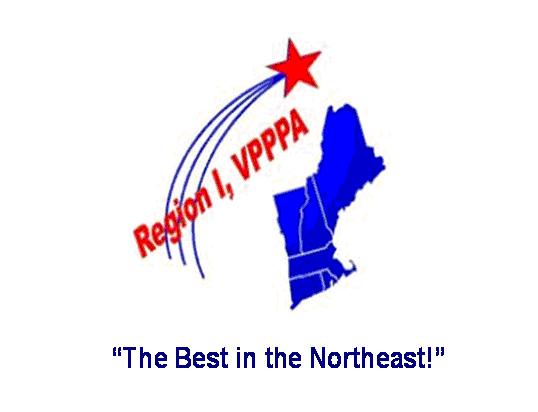        Excellence Conference & ExpositionS                   Sea Crest Beach Hotel (Cape Cod) May 7-9, 2018 Visit www.VPPRegion1.com for Conference DetailsAGENDA (as of 2/13/18 – subject to change)Monday, May 7  Registrations Open (7 a.m. – 5 p.m.)Pre-Conference Workshop - VPP Application (8 a.m. – 3 p.m.),  EHS Excellence ConsultingPre-Conference Workshop – Strengthening Star Quality (1 – 3 p.m.), J.Popp - Cartamundi Region 1 New England VPPPA Chapter Annual Business Meeting (4 – 5 p.m.)Reception at Exhibit Hall opening (5 – 6 p.m.)Region 1 VPPPA Awards Dinner (6 – 8 p.m.)Tuesday, May 8  Registrations Open (7 a.m. – 5 p.m.)      Opening General Session (8 – 9:15 a.m.), Keynote Speaker –  Bob Veazie of People Powered Leadership (Personal Commitment – Gaining, Sustaining, and High Performance)Exhibit Hall Open (9:15 a.m. – 2:30 p.m.)Breakout Sessions (9:45 – 10:45 a.m.)OSHA Region 1 Update (T.Irving - OSHA)The New Face of Hazcom – SDS & Label Compliance  (C.Haling – VelocityEHS)Ishikawa Root Cause Analysis: Preventing the Next Incident (M.Renouf – Cintas)Believe it or Not–you can fit test Hearing Protection (J.Weaver, J.Caulfield -Raytheon)Vermont VPP Best Practices (K.Hayden – OSHA, VT VPP ) Breakout Sessions (11:15 a.m. – 12:15 p.m.)Safer Chemical Alternatives (Steve Gauthier – Gauthier Safety)Survive an Active Shooter  (EHS Excellence Consulting Team)When Good Machines Go Bad, Lessons Learned on Metalworking Fluid Management (A.McCormack, M.Castle – Raytheon)Annual Self-Evaluation Best Practices (D.Irish – FLEXcon, B.Sullivan – OSHA)Improving Employee Ownership and Leadership Behaviors for Safety Culture Excellence (B.Veazie – People Powered Leadership) Conference Luncheon (12:15 – 1:30 p.m.)  OSHA Region 1 Awards (B.Sullivan – OSHA)Breakout Sessions ( 1:30 – 2:30 p.m.)Using Facts & Data to Identify Cost Effective Ergonomic Solutions (B.Zavitz – Ergo Human Performance)Tough Love or Tough Talk – Turning our Safety Discussions into Win/Wins (J.Stolz, S.Gonzalez, A.Fitzgerald, M.Marucci, E.Cohen  - Raytheon)Survive the Local Fire Inspection (EHS Excellence Consulting Team)Best Practice in Hearing Conservation (H.Freed, A.Hengen – Industrial Hearing Testing)Maintenance Employees, Shop and Garage Safety (A.Palhof – OSHA) Wellness Break (2:30 – 5 p.m.) – Enjoy Sea Crest and Cape Cod activities during this break.Conference Dinner (5  p.m. start) followed by Entertainment (Musician Frank Serafino) Wednesday, May 9          Exhibit Hall Open (7 – 11 a.m.)Breakout Sessions (8:30 – 9:30 a.m.)Labor - Management National Update  (Bruce Gove - UTC)Walking & Working Surfaces Standard Update  (L.May - OSHA)Focus on the Risk Forest, not the Recordability Tree (T.Caty, K.Kearney - Raytheon)Realizing the Benefits of Contemporary Machine Safety Solutions (J.Drew – Rockwell)Risk Management/Behavior-Based Safety (R.Wobby – AGC of VT)Closing General Session (10–11 a.m.), Speaker – Gary Higbee (Future of Workplace Safety)